Name: ________________________________________Mystery DocumentThe following excerpt is taken from a prominent well-known document. Read the quotes, and answer the questions that follow.“Provided, That, as an express and fundamental condition to the acquisition of any territory from the Republic of Mexico by the United States, by virtue of any treaty which may be negotiated between them, and to the use by the Executive of the moneys herein appropriated, neither slavery nor involuntary servitude shall ever exist in any part of said territory, except for crime, whereof the party shall first be duly convicted.”1. What is the message of this excerpt? __________________________________________________________________ __________________________________________________________________________________________________________________________________________________________2. What region of the country would support this document? Why? ___________________________________________ __________________________________________________________________________________________________________________________________________________________3. Which political party (parties) would support this? _______________________________________________________ __________________________________________________________________________________________________________________________________________________________4. Is this enforced? Why or why not? ________________________ ___________________________________________ __________________________________________________________________________________________________________________________________________________________5. What document is this from? Who wrote it? ____________________________________________________________ _____________________________________________________________________________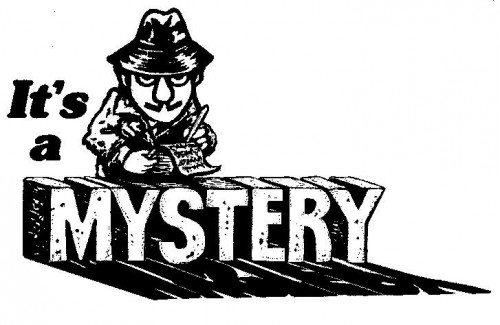 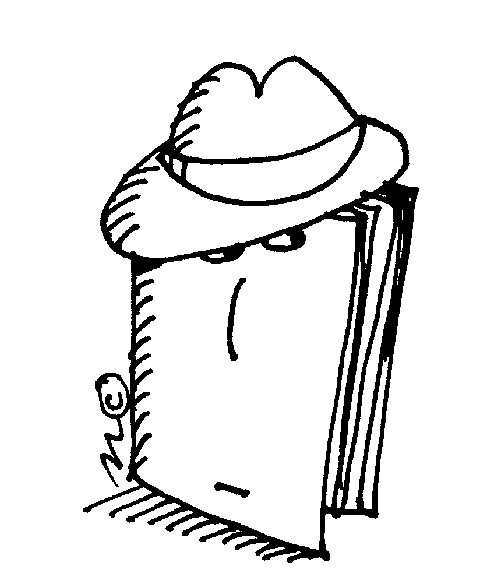 